Campus: GuarulhosCampus: GuarulhosCampus: GuarulhosCurso (s):  FilosofiaCurso (s):  FilosofiaCurso (s):  FilosofiaUnidade Curricular (UC): Estética e Filosofia da Arte: Nietzsche, Wagner, Primo Levi e o legado de BayreuthUnidade Curricular (UC): Estética e Filosofia da Arte: Nietzsche, Wagner, Primo Levi e o legado de BayreuthUnidade Curricular (UC): Estética e Filosofia da Arte: Nietzsche, Wagner, Primo Levi e o legado de BayreuthUnidade Curricular (UC): Asthetics and Philosophy of Art: Nietzsche, Wagner, Primo Levi and the Bayreuth legacyUnidade Curricular (UC): Asthetics and Philosophy of Art: Nietzsche, Wagner, Primo Levi and the Bayreuth legacyUnidade Curricular (UC): Asthetics and Philosophy of Art: Nietzsche, Wagner, Primo Levi and the Bayreuth legacyUnidade Curricular (UC):Unidade Curricular (UC):Unidade Curricular (UC):Código da UC: Código da UC: Código da UC: Docente Responsável/Departamento: Henry Burnett/FilosofiaDocente Responsável/Departamento: Henry Burnett/FilosofiaContato (e-mail) (opcional): 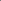 Docente(s) Colaborador(es)/Departamento(s): Docente(s) Colaborador(es)/Departamento(s): Contato (e-mail) (opcional): Ano letivo: 2023Termo: Turno: Nome do Grupo/Módulo/Eixo da UC (se houver): Idioma em que a UC será oferecida: (X) Português(  ) English(  ) Español(  ) Français(  ) Libras(  ) Outros:UC:(  ) Fixa(X) Eletiva(  ) OptativaOferecida como:(X) Disciplina
(  ) Módulo
(  ) Estágio (  ) Outro Oferta da UC: (X) Semestral (  ) AnualAmbiente Virtual de Aprendizagem: (  ) Moodle
(  ) Classroom(  ) Outro (X) Não se aplica Ambiente Virtual de Aprendizagem: (  ) Moodle
(  ) Classroom(  ) Outro (X) Não se aplica Ambiente Virtual de Aprendizagem: (  ) Moodle
(  ) Classroom(  ) Outro (X) Não se aplica Pré-Requisito (s) - Indicar Código e Nome da UC: Pré-Requisito (s) - Indicar Código e Nome da UC: Pré-Requisito (s) - Indicar Código e Nome da UC: Carga horária total (em horas): Carga horária total (em horas): Carga horária total (em horas): Carga horária teórica (em horas): 73Carga horária prática (em horas): 17Carga horária de extensão (em horas): Se houver atividades de extensão, indicar código e nome do projeto ou programa vinculado na Pró-Reitoria de Extensão e Cultura (Proec): Se houver atividades de extensão, indicar código e nome do projeto ou programa vinculado na Pró-Reitoria de Extensão e Cultura (Proec): Se houver atividades de extensão, indicar código e nome do projeto ou programa vinculado na Pró-Reitoria de Extensão e Cultura (Proec): Ementa: O curso propõe examinar, por um lado os grandes sistemas da Estética, de outro permitir a reflexão sobre as produções artística na história da cultura. Ementa: O curso propõe examinar, por um lado os grandes sistemas da Estética, de outro permitir a reflexão sobre as produções artística na história da cultura. Ementa: O curso propõe examinar, por um lado os grandes sistemas da Estética, de outro permitir a reflexão sobre as produções artística na história da cultura. Conteúdo programático: 1. Discutir o significado mais amplo do primeiro Festival de Bayreuth, organizado pelos Wagner em 1876, tanto do ponto de vista estético quando da perspectiva ética;2. Analisar a vinculação estreita entre música, cultura, política e sociedade imposta pelo wagnerismo como um revigoramento nacionalista da Alemanha;3. Concentração de poder, isolamento, nacionalismo, monumentalidade e redenção no projeto estético-musical de Richard Wagner;4. Na obra de Primo Levi, todos esses elementos vão ser repassados à luz de uma ética singular, no interior da qual o conceito de eterno retorno implode pela primeira vez, já que tudo era possível, menos que Auschwitz se repetisse. Como pensar o wagnerismo hoje descolado de sua assimilação ao nacional-socialismo e aos ideais do nazismo? A crítica de Nietzsche na IV Consideração Extemporânea é ainda capaz de nos auxiliar a pensar no wagnerismo como um dos grandes feitos da cultura alemã? Como a obra de Primo Levi cria um nó górdio na discussão sobre as conexões entre ética e estética no século XX?Conteúdo programático: 1. Discutir o significado mais amplo do primeiro Festival de Bayreuth, organizado pelos Wagner em 1876, tanto do ponto de vista estético quando da perspectiva ética;2. Analisar a vinculação estreita entre música, cultura, política e sociedade imposta pelo wagnerismo como um revigoramento nacionalista da Alemanha;3. Concentração de poder, isolamento, nacionalismo, monumentalidade e redenção no projeto estético-musical de Richard Wagner;4. Na obra de Primo Levi, todos esses elementos vão ser repassados à luz de uma ética singular, no interior da qual o conceito de eterno retorno implode pela primeira vez, já que tudo era possível, menos que Auschwitz se repetisse. Como pensar o wagnerismo hoje descolado de sua assimilação ao nacional-socialismo e aos ideais do nazismo? A crítica de Nietzsche na IV Consideração Extemporânea é ainda capaz de nos auxiliar a pensar no wagnerismo como um dos grandes feitos da cultura alemã? Como a obra de Primo Levi cria um nó górdio na discussão sobre as conexões entre ética e estética no século XX?Conteúdo programático: 1. Discutir o significado mais amplo do primeiro Festival de Bayreuth, organizado pelos Wagner em 1876, tanto do ponto de vista estético quando da perspectiva ética;2. Analisar a vinculação estreita entre música, cultura, política e sociedade imposta pelo wagnerismo como um revigoramento nacionalista da Alemanha;3. Concentração de poder, isolamento, nacionalismo, monumentalidade e redenção no projeto estético-musical de Richard Wagner;4. Na obra de Primo Levi, todos esses elementos vão ser repassados à luz de uma ética singular, no interior da qual o conceito de eterno retorno implode pela primeira vez, já que tudo era possível, menos que Auschwitz se repetisse. Como pensar o wagnerismo hoje descolado de sua assimilação ao nacional-socialismo e aos ideais do nazismo? A crítica de Nietzsche na IV Consideração Extemporânea é ainda capaz de nos auxiliar a pensar no wagnerismo como um dos grandes feitos da cultura alemã? Como a obra de Primo Levi cria um nó górdio na discussão sobre as conexões entre ética e estética no século XX?Objetivos: [descrição da contribuição da UC para a formação do/a discente] Gerais:Específicos:Objetivos: [descrição da contribuição da UC para a formação do/a discente] Gerais:Específicos:Objetivos: [descrição da contribuição da UC para a formação do/a discente] Gerais:Específicos:Metodologia de ensino: Aulas expositivasAvaliação: Trabalho escritoBibliografia básica:NIETZSCHE, Friedrich. Nietzsche Source. DIGITAL CRITICAL EDITION (eKGW). CNRS | European Commission | Klassik Stiftung Weimar | Humboldt Stiftung | DFG | General Editor: Paolo D'Iorio. NIETZSCHE, Friedrich. Sämtliche Werke. Kritische Studienausgabe [KSA]. Neuausgabe. Berlin/New York: Walter de Gruyter/DTV, 1999. NIETZSCHE, Friedrich. Sämtliche Briefe. Kritische Studienausgabe [KSB] 2. Auflage. Berlin/ New York: Walter de Gruyter/DTV, 2003. NIETZSCHE, Friedrich. O caso Wagner. Introdução, tradução e notas Paulo César de Souza. Companhia das Letras: São Paulo, 1999.NIETZSCHE, Friedrich. O nascimento da tragédia. Tradução e notas Paulo César de Souza, posfácio André Itaparica. São Paulo: Companhia das Letras, 2020. NIETZSCHE, Friedrich. Ecce Homo. Tradução, notas e posfácio Paulo César de Souza. São Paulo: Companhia das Letras, 1998. NIETZSCHE, Friedrich. Wagner em Bayreuth. Introdução, tradução e notas Anna Hartmann Cavalcanti. São Paulo: Rio de Janeiro, 2009. Bibliografia geral ADORNO, T. W. Versucht über Wagner. Berlim/Frankfurt: Suhrkamp, 1952. ADORNO, T. Filosofia da nova música. São Paulo: Perspectiva, 2002. ADORNO/HORKHEIMER. Dialética do esclarecimento. Rio de Janeiro: Jorge Zahar, 1985. AGAMBEN, G. Estado de Exceção. Tradução de Iraci Poletti. São Paulo: Boitempo, 2004. AGAMBEN, G. Profanações. Tradução de Luísa Feijó. Lisboa: Cotovia, 2006; Tradução de Selvino Assmann. São Paulo, Boitempo, 2007. AGAMBEN, G. O que resta de Auschwitz. Tradução de Selvino J. Assmann. São Paulo: Boitempo, 2008. AGAMBEN, G. O Reino e a Glória: uma Genealogia Teológica da Economia e do Governo. Tradução de Selvino José Assmann. São Paulo: Boitempo, 2011. AGAMBEN, G. Opus Dei: Arqueologia do Oficio: homo sacer, II,5. Tradução Daniel Arruda Nascimento. São Paulo: Boitempo, 2013. AGAMBEN, G. Homo Sacer: o poder soberano e a vida nua I. Tradução de Henrique Burigo. Belo Horizonte: Editora UFMG, 2002. AGAMBEN, G. Estâncias: a palavra e o fantasma na cultura ocidental. Tradução de Selvino Assmann. Belo Horizonte: Editora UFMG, 2007. BAZZANELLA, Sandro Luiz; ASSMANN, Selvino José. A vida como potência a partir de Nietzsche e Agamben. São Paulo: Liber Ars, 2013. BARENGHI, Mario. Perchè crediamo a Primo Levi. Torino: Einaudi, 2013. BELPOLITI, Marco. Primo Levi di fronte e di profilo. Milano: Ugo Guanda, 2015. BENCHIMOL, Márcio. Apolo e Dionísio: arte, filosofia e crítica da cultura no primeiro Nietzsche. São Paulo: Annablume, 2003. CAMPIONI, Giuliano. “Wagner “histrio”. In Sulla Strada di Nietzsche. Pisa: Ets Editrice, 1993.CARPEAUX, Otto Maria. O Livro de Ouro da História da Música (Uma Nova História da Música). Rio de Janeiro: Ediouro, 2001. CHAVES, Ernani. No limiar do moderno: estudos sobre Friedrich Nietzsche e Walter Benjamin. Belém: Paka-Tatu, 2003. COELHO, Lauro Machado. A ópera alemã. São Paulo: Perspectiva, 2000. DIAS, Rosa Maria. Nietzsche e a música. Rio de Janeiro: Imago, 1994. FERRERO, Ernesto (org.) Primo Levi: un’antologia della critica. Torino: Einaudi, 1997. GOLDSTEIN, A.; SCARPA, D. In un’altra lingua. Torino: Einaudi, 2015. JANZ, Curt Paul. Friedrich Nietzsche: uma biografia. São Paulo: Vozes, 2016. LEVI, P. É isto um homem? Rio de Janeiro: Rocco, 1988. LEVI, P. A trégua. São Paulo: Companhia das Letras, 1997. LEVI, P. Os afogados e os sobreviventes. São Paulo: Paz e Terra, 2a ed., 2004. LEVI, P. Assim foi Auschwitz. São Paulo: Companhia das Letras, 2015. MILLINGTON, Barry (org.) Wagner: um compêndio. Rio de Janeiro: Jorge Zahar Editor, 1995. MONTINARI Mazzino. “Nietzsche e Wagner centanni fa”. Studi Germaniei., ano XIV, n. 1, 1976. PUCHEU, Alberto (Org.). Nove abraços no inapreensível: filosofia e arte em Giorgio Agamben. Rio de Janeiro: Beco do Azougue: FAPERJ, 2008. PUCHEU, Alberto. Giorgio Agamben: poesia, filosofia, crítica. Rio de Janeiro: Beco do Azougue, 2010. ROSENFELD, Anatol. História da literatura e do teatro alemães. São Paulo: Perspectiva/Unicamp/Edusp, 1993. SALAQUARDA, Jörg; BORCHMEYER, Dieter (ed.) Nietzsche und Wagner: Stationen einer Epochalen Begegnung. Frankfurt am Main: Insel Verlag, 1994. TAGLIABUE, Guido Morpurgo. Nietzsche contra Wagner. Pordedone: Edizioni Studio Tesi, 1993. WISNIK. José Miguel. O som e o sentido. São Paulo: Companhia das Letras, 1999. __________. “A paixão dionisíaca em Tristão e Isolda”, In Os sentidos da paixão. São Paulo: Companhia das Letras, 2002. Básica: HEGEL, G.W.F. Cursos de Estética. (I-IV) trad. Marco Aurélio Werle, Oliver Tolle. São Paulo, Edusp, 1999-2004.KANT, Immanuel. Crítica da Faculdade do Juízo . Rio de Janeiro, Forense universitária, 1993. _____________. Crítica sobre o Belo e a Arte. trad. Rubens Rodrigues Torres Filho. São Paulo, Abril, 1974. Coleção: Os Pensadores. Complementar: BURKE, Edmund, Indagación filosófica sobre el origen de nuestras ideas acerca de lo sublime y de lo bello. Madrid: Editorial Tecnos, 2001. CARVALHO, J.D., A beleza como adequação da natureza ao homem. Belo Horizonte:UFMG, 1997.CASSIRER, Ernest, A filosofia do Iluminismo. Campinas: Editora da Unicamp, 1992.CÉRON, I.; REIS, P., Kant, Crítica e estética na Modernidade. São Paulo: Editora SENAC, 1999.DUARTE, R., Belo, Sublime e Kant. Belo horizonte: Editora UFMG, 1998. FABBRI. V.; VIELLARD-BARON, J.-L. (org). Esthétique de Hegel. Paris, L’Harmattan. 1993.GADAMER, H.-G. Hermenêutica da obra de arte. São Paulo: Martins Fontes. 2010.HARTMANN, Pierre, Du Sublime. De Boileau à Schiller. Strasbourg: Presses Universitaires de Strasbourg, 1997.INWOOD, Michael. Dicionário Hegel, Rio de Janeiro, Jorge Zahar, 1997. JANICAUD, D.(Org), Sobre a Terceira Crítica. Lisboa: Instituto Piaget, 1994. JIMENEZ, Marc, O que é estética? São Leopoldo, RS: Ed. UNISINOS, 1999. LEBRUN, G., Kant e o fim da metafísica. São Paulo: Martins Fontes, 2002. LEBRUN G., O avesso da dialética.Hegel à luz de Nietzsche. São Paulo, Companhia das Letras,1988.LUKÁCS, G., Goethe et son époque. Paris: Nagel, 1949.LUKÁCS, G. A estética de Hegel. In: Arte e sociedade. Escritos estéticos 1932- 67. Rio de Janeiro: Editora UFRJ, 2009.LYOTARD, J-F. Lições sobre a analítica do sublime. Campinas: Papirus, 1993. ROHDEN, V. Interesse da razão e liberdade. São Paulo: Àtica, 1881. SCHAEFFER, Jean-Marie, L’art de l’âge moderne. L’esthétique et la philosophie de l’art du XVIII à nos jours. Paris, Gallimard, 1982.TERRA, R.R. Kant: juízo estético e reflexão. In: NOVAES, Adauto, Artepensamento. São Paulo: Companhia das Letras, 1994. WERLE, M. A poesia na estética de Hegel. São Paulo: Humanitas,2005. ___________ A aparência sensível da ideia. Estudos sobre a estética de Hegel e a época de Goethe. São Paulo: Loyola, 2013__________. A questão do fim da arte em Hegel. São Paulo: Hedra, 2011. Cronograma (opcional): 